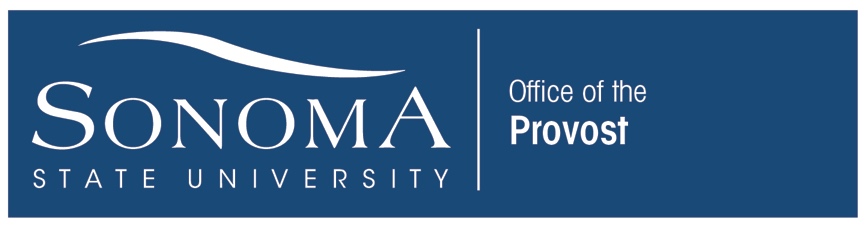 ADMINISTRATIVE GUIDEAdministrativeAcademic Affairs Organizational Chart   (See ‘About the Provost’)Academic Affairs ContactsAcademic Calendars FacultyNew Faculty Information Office of ResearchFaculty AffairsProfessional ResponsibilitiesCollective Bargaining AgreementFaculty & Staff Demographics Animal Subjects' Requirements in any University Project or Endeavor PersonnelFacultyTemp Faculty Tenured and Tenure-Track FacultyFaculty Recruitment Guide and FormsFaculty Additional Employment Forms See full-time or part-time as appropriateEmeritus Faculty GAs, TAs and ISAsManagement Management Personnel Program (MPP)Review of AdministratorsClassification & Compensation Changes StaffPosition Review for StaffPerformance Evaluation for staffCompensation Review for staffCFA Contract AgreementHuman Resources Wellness ProgramADMINISTRATIVE GUIDEBudgetUniversity Budget and Planning Office CurriculumSSU Curriculum GuideNew Degree ProgramsProcedures for New Concentrations and Minors Syllabus PolicyAccessible Syllabus Template Course Catalog 2018-19StudentsCampus resourcesSSU Graduation Initiative CSU Graduation InitiativeAccommodations for Students with Disabilities Student DataOther ResourcesCommon Terms and Acronyms Strategic Plan 2025Travel ProceduresCSU Organizational StructureAcademic & Student AffairsBusiness and FinanceHuman ResourcesAudit and AdvisoryGeneral CounselBoard of TrusteesWireless Device PolicySSU HistoryAbout the Area